Conference opening 15.0027 Lebedeva str.SESSION 1. Society and Language. ROOM 310Conference opening 15.0027 Lebedeva str.SESSION 1. Society and Language. ROOM 310SESSION 2. Health. Medicine. Science. ROOM 207SESSION 2. Health. Medicine. Science. ROOM 207Conference opening 15.0027 Lebedeva str.SESSION 3. Education and Learning. ROOM 304Conference opening 15.0027 Lebedeva str.SESSION 3. Education and Learning. ROOM 304SESSION 4. Economics and IT. ROOM 301SESSION 4. Economics and IT. ROOM 301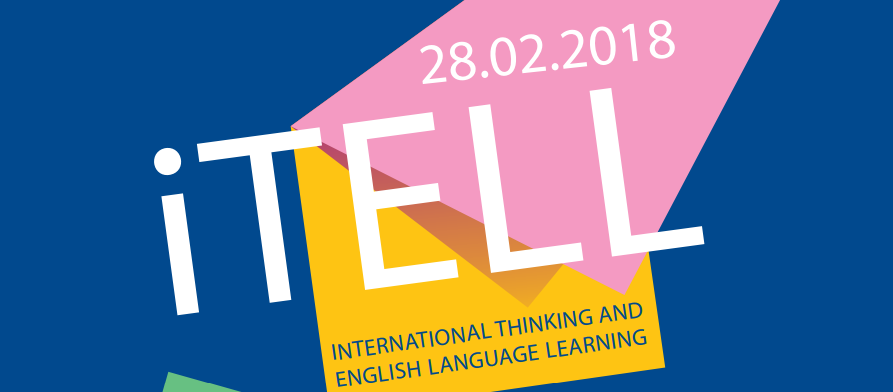 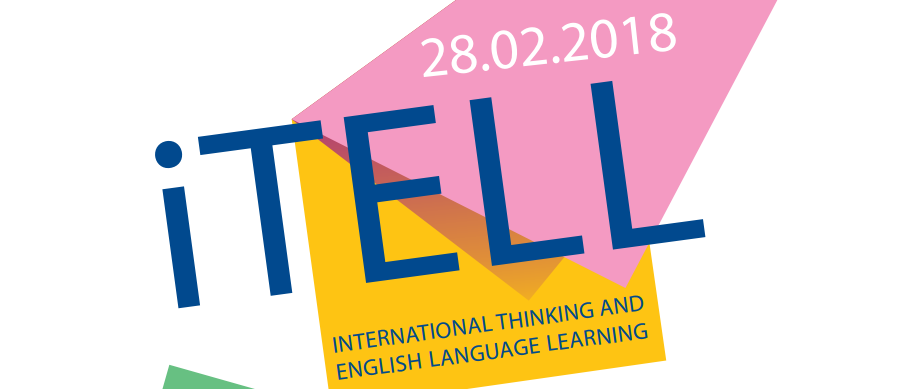 